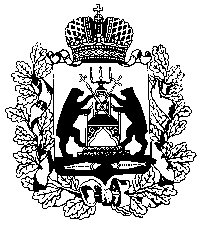 Российская ФедерацияНовгородская областьТерриториальная избирательная комиссия Пестовского районаПОСТАНОВЛЕНИЕОб окружных избирательных комиссиях по выборам депутатов Думы Пестовского муниципального округа Новгородской области первого созыва В соответствии с пунктом 1 статьи 25 Федерального закона от 12 июня 2002 года № 67-ФЗ «Об основных гарантиях избирательных прав и права на участие в референдуме граждан Российской Федерации», частью 1 статьи 16 областного закона от 30.07.2007 № 147-ОЗ «О выборах депутатов представительного органа муниципального образования в Новгородской области», постановлением Избирательной комиссии Новгородской области от 24.04.2023 № 43/4-7 «О возложении на Территориальную избирательную комиссию Пестовского района полномочий по подготовке и проведению выборов в органы местного самоуправления, местного референдума Пестовского муниципального округа Новгородской области»,Территориальная избирательная комиссия Пестовского районаПОСТАНОВЛЯЕТ:1. Окружные избирательные комиссии по выборам депутатов Думы Пестовского муниципального округа Новгородской области первого созыва не формировать.2. Возложить на Территориальную избирательную комиссию Пестовского района полномочия окружных избирательных комиссий по выборам депутатов Думы Пестовского муниципального округа Новгородской области первого созыва по:четырёхмандатному избирательному округу № 1;четырёхмандатному избирательному округу № 2;четырёхмандатному избирательному округу № 3;четырёхмандатному избирательному округу № 4.от 19 июня 2023 года№ 57/2-4г.Пестовог.Пестовог.ПестовоПредседательТерриториальной избирательнойПестовского районаО.В. ДуминаСекретарьТерриториальной избирательной Пестовского районаО.А. Рязанцева